№ п/пНаименование товара  Описание объектаЕд. из-нияКоличествоФото образца   ЦенаГоршечные растенияАнтуриум горшечный большойВысота-47смКоличество в упаковкеупак1шт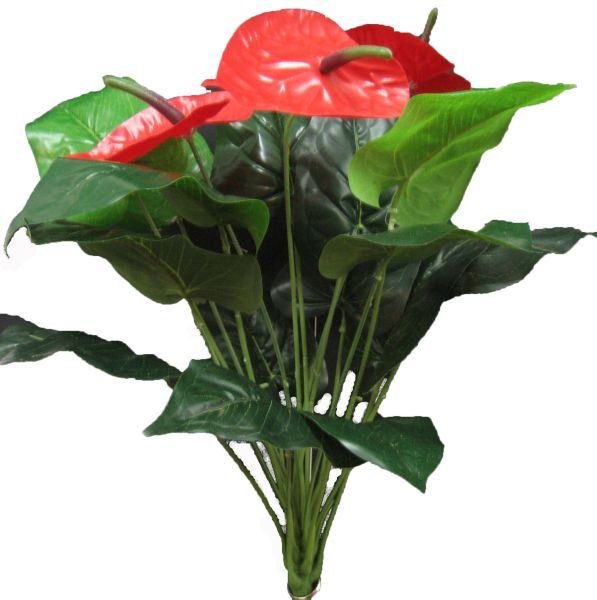 172.20 руб172.20 руб172.20 руб172.20 руб172.20 рубГоршечные растенияАнтуриум горшечный малыйВысота-32смКоличество в упаковкеупак1шт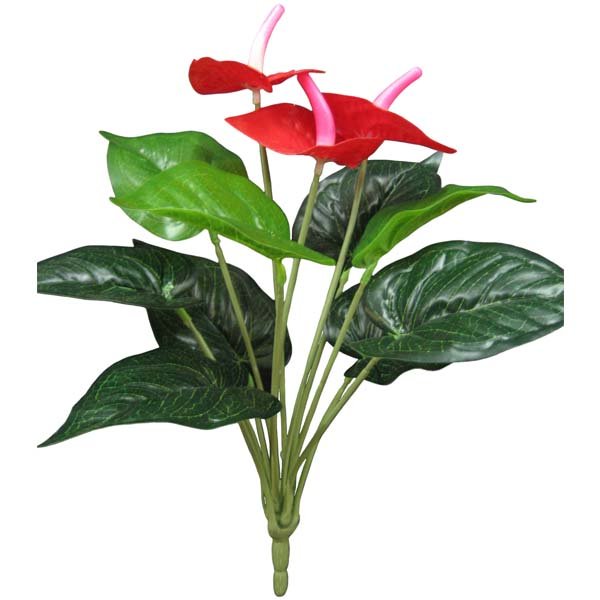 97.65 руб97.65 руб97.65 руб97.65 руб97.65 рубГоршечные растенияАстра горшечнаяВысота-25смКоличество веток-3штКоличество в упаковкеупак1шт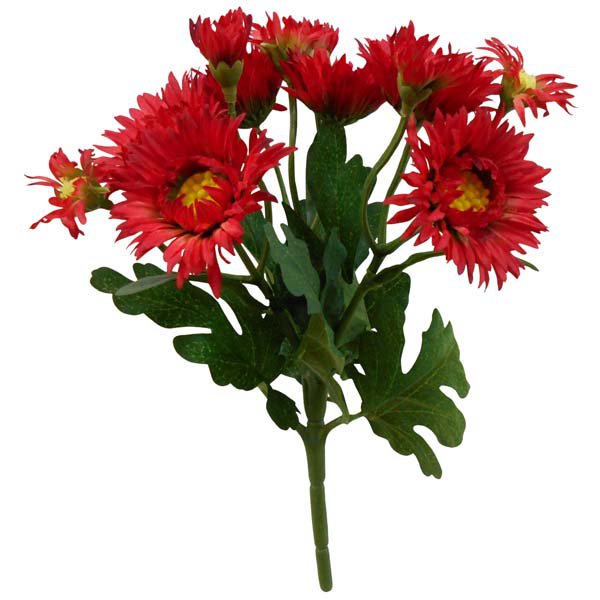 88.20 руб88.20 руб88.20 руб88.20 руб88.20 рубГоршечные растенияВиола горшечнаяВысота-30смКоличество веток-11штКоличество в упаковкеупак1шт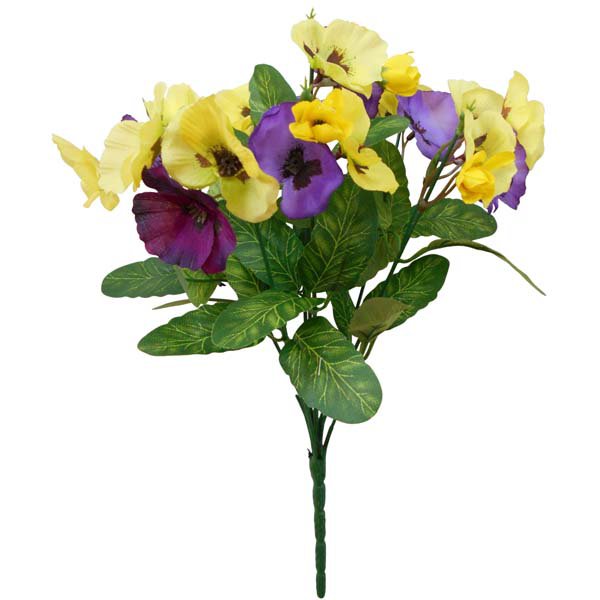 92.90 руб92.90 руб92.90 руб92.90 руб92.90 рубГоршечные растенияГерань горшечная малаяВысота-33смКоличество веток-4штКоличество в упаковкеупак2шт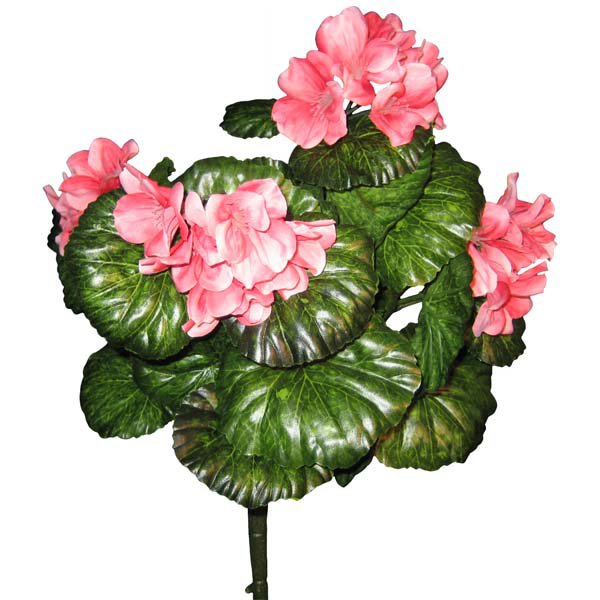 92.50 рубГоршечные растенияГерань горшечная средняяВысота-50смКоличество веток-5штКоличество в упаковкеупак1шт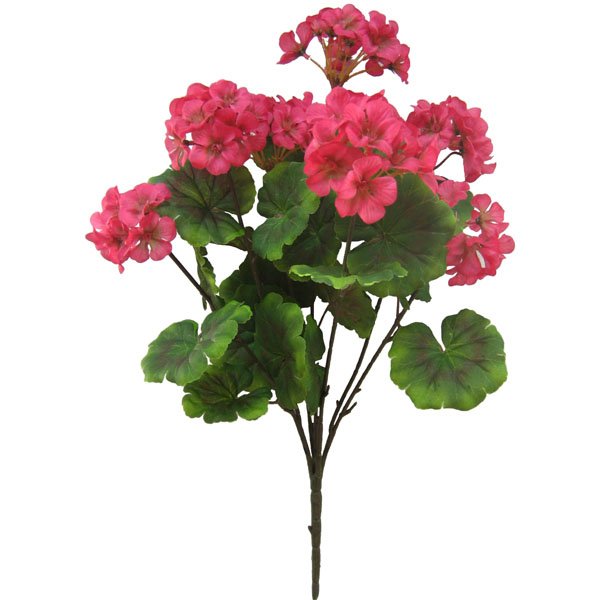 165.90 рубГоршечные растенияГероглокс горшечныйВысота-23смКоличество в упаковкеупак1шт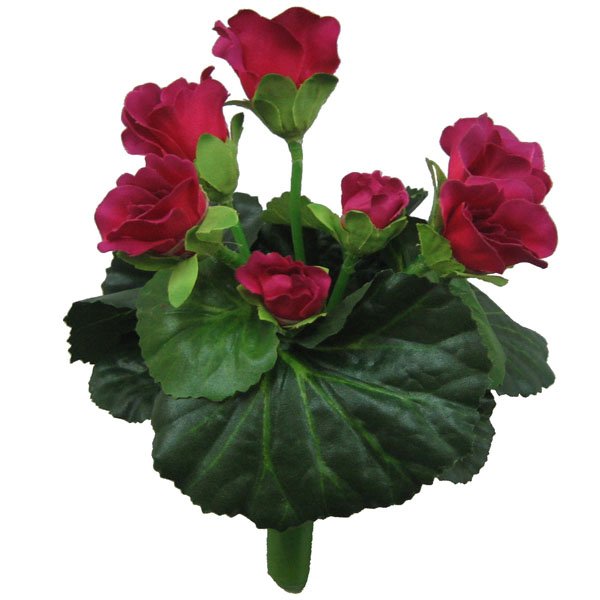 93.24 рубГоршечные растенияГлоксиния горшечнаяВысота-25смКоличество в упаковкеупак1шт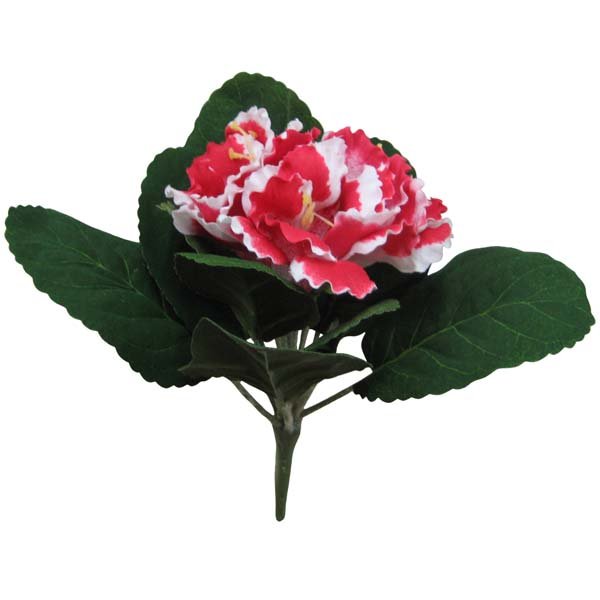 147.21 рубГоршечные растенияГортензия горшечная малаяВысота-32смКоличество в упаковке упак1шт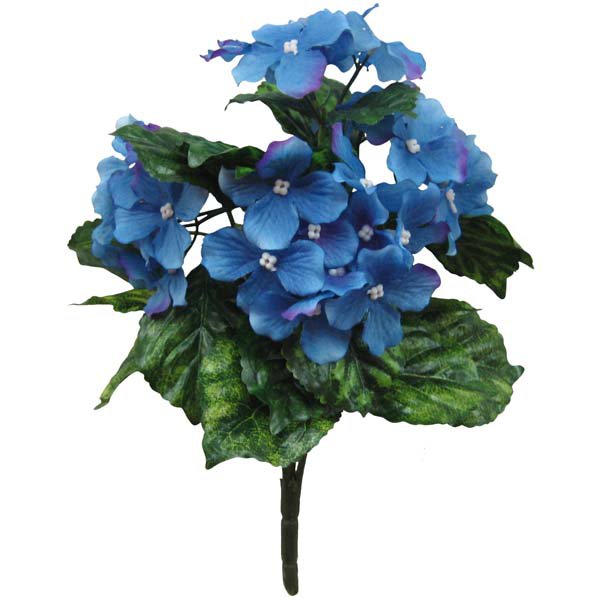 72.14 рубГоршечные растенияКалла горшечнаяВысота-44смКоличество в упаковкеупак1шт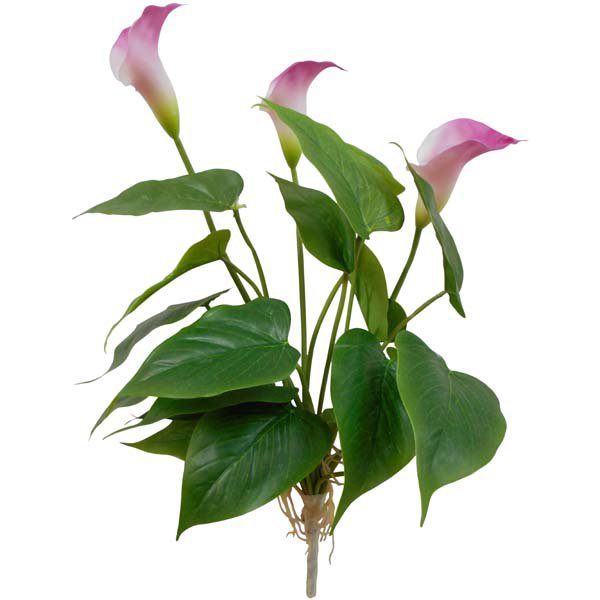 190.37 руб190.37 руб190.37 руб190.37 руб190.37 рубГоршечные растенияКосмея горшечнаяВысота-40смКоличество веток-6штКоличество в упаковкеупак1шт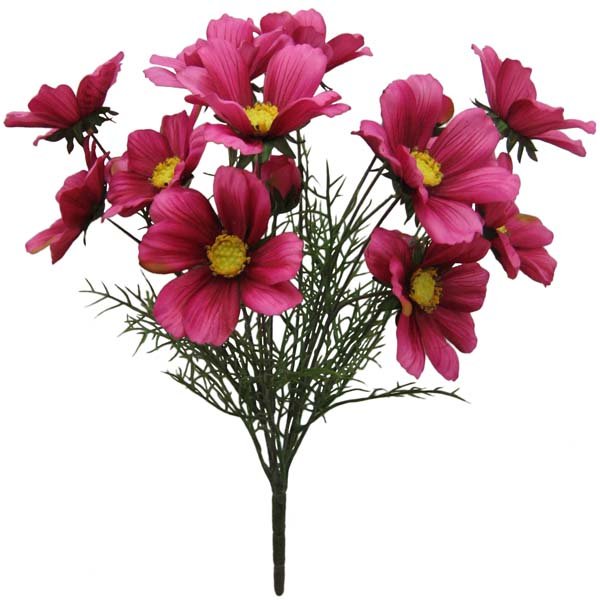 214.28 руб214.28 руб214.28 руб214.28 руб214.28 рубГоршечные растенияНарцисс горшечныйВысота-52смКоличество голов-11штКоличество в упаковкеупак1шт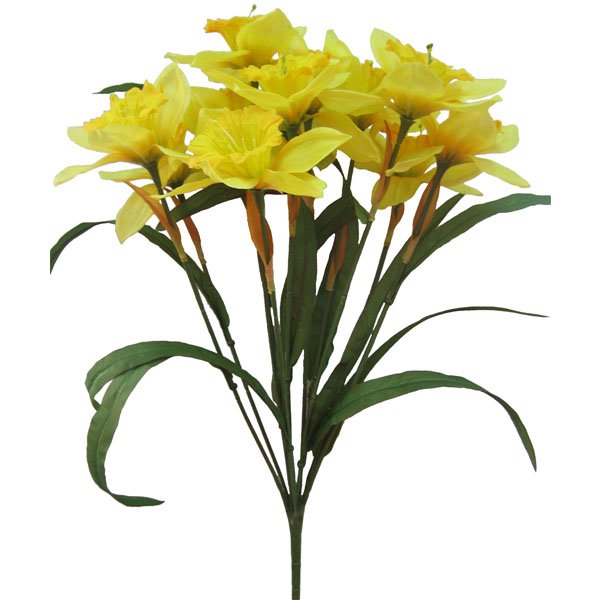 177.26 руб177.26 руб177.26 руб177.26 руб177.26 руб Горшечные растенияНарцисс горшечный3 веткиВысота-32смКоличество в упаковкеупак1шт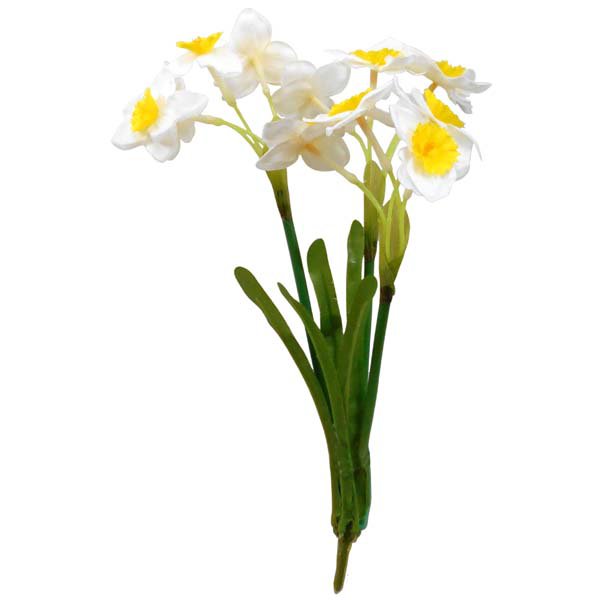 62.16 руб62.16 руб62.16 руб62.16 руб62.16 рубГоршечные растенияНарциссгоршечный миниВысота-34смКоличество веток-7штКоличество в упаковкеупак1шт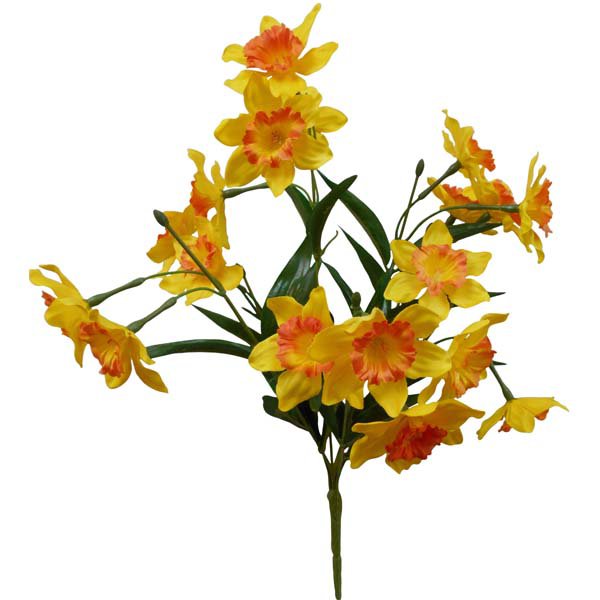 101.43 руб101.43 руб101.43 руб101.43 руб101.43 рубГоршечные растенияНарцисс горшечный НеженкаВысота-43смКоличество веток-14Количество в упаковкеупак	1шт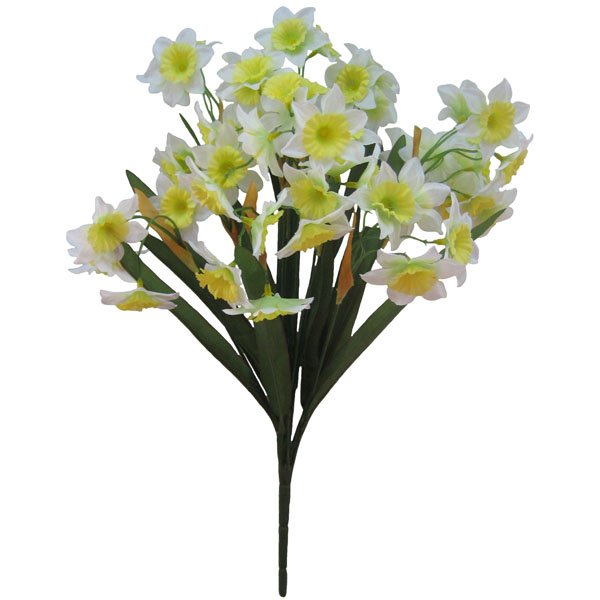 172.73 руб172.73 руб172.73 руб172.73 рубГоршечные растенияОрхидея ЛикаВысота-66смКоличество в упаковкеупак1шт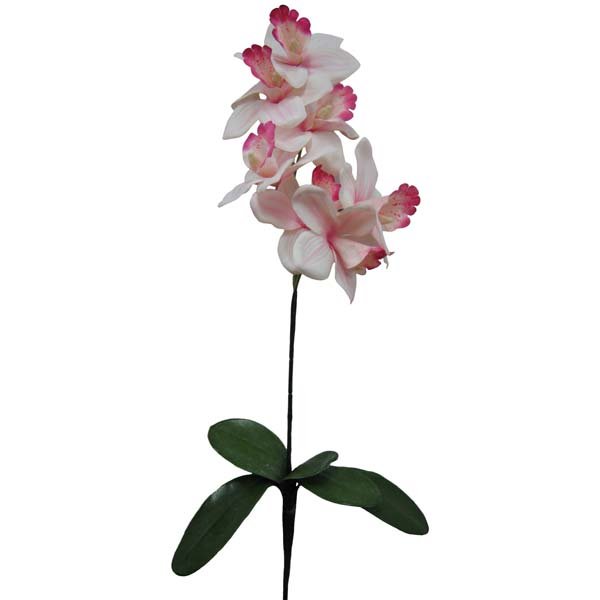 148 руб148 руб148 руб148 рубГоршечные растенияПодсолнух горшечныйВысота-45смКоличество голов-5штКоличество в упаковкеупак1шт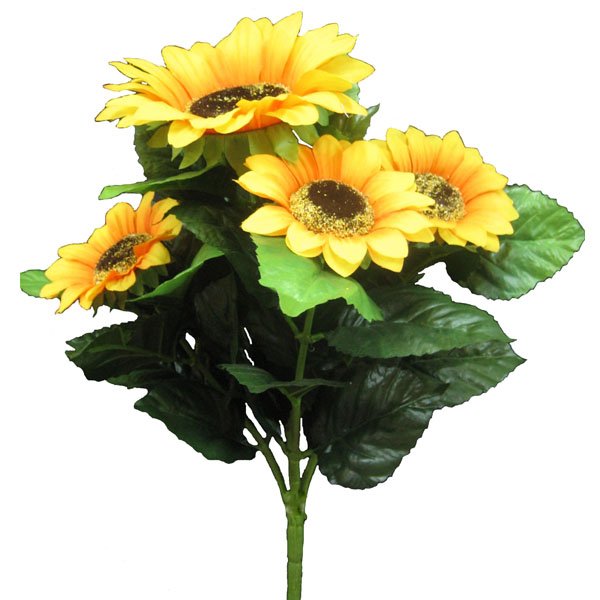 259.77 руб259.77 руб259.77 руб259.77 рубГоршечные растенияПуансетия горшечная большаяВысота-53смКоличество голов-5штКоличество в упаковкеупак1шт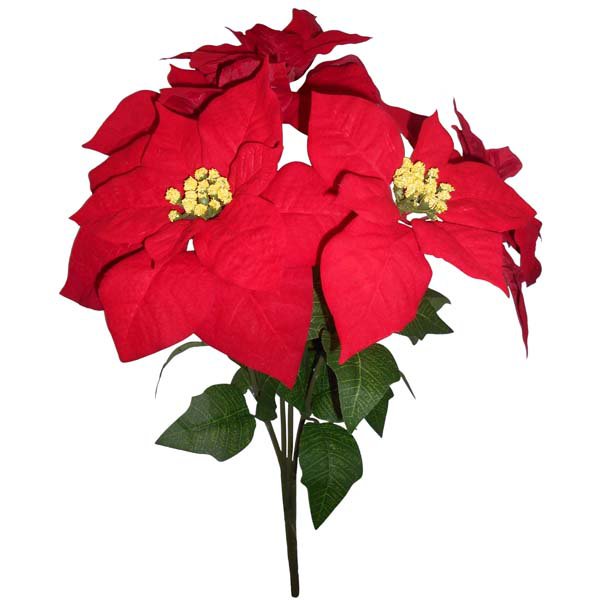 194.80 руб194.80 руб194.80 руб194.80 рубГоршечные растенияПуансетияГоршечная малаяВысота-26смКоличество голов-5штКоличество в упаковкеупак1шт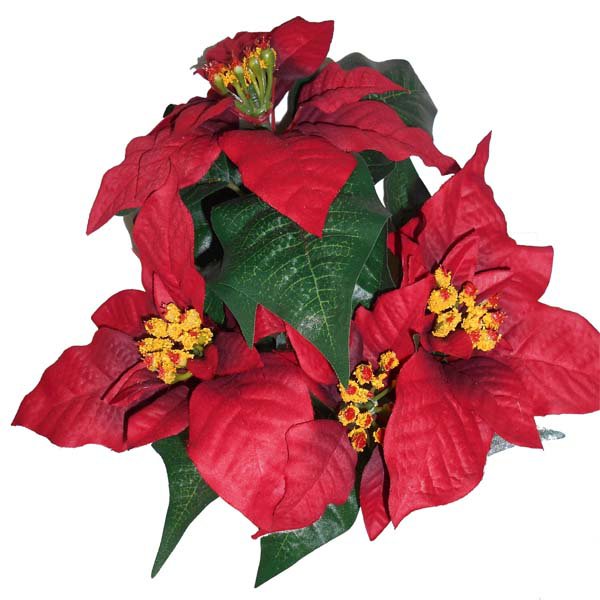 133 рубГоршечные растенияСвязка Мелких розВысота-23смКоличество голов-8штДиаметр-5.5смКоличество в упаковкеупак1шт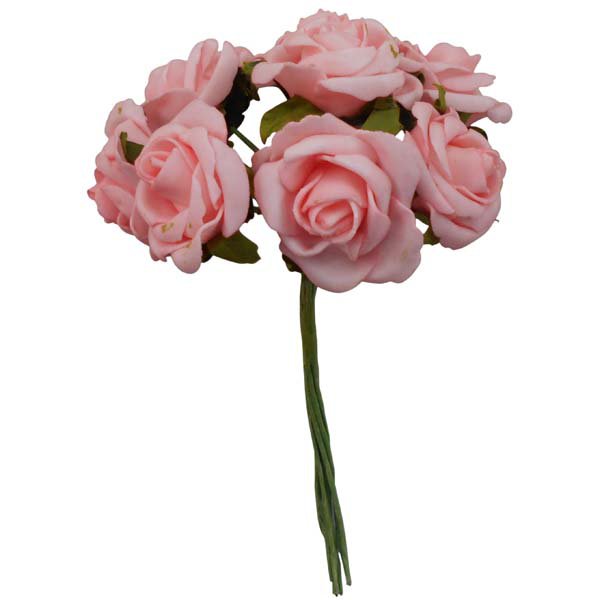 60.44 рубГоршечные растенияСвязка Роза Тайланд латексВысота-32смКоличество голов-6штДиаметр-8.5смКоличество в упаковкеупак1шт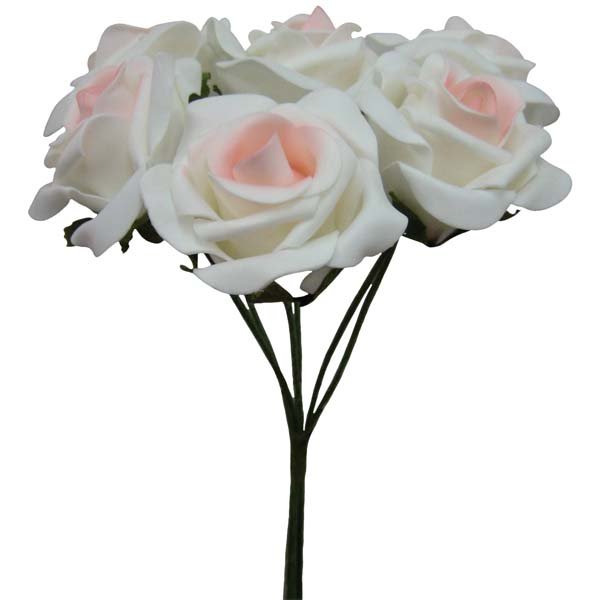 91.50 рубГоршечные растенияФиалка горшечная МВысота-23СМКоличество в упаковкеупак1шт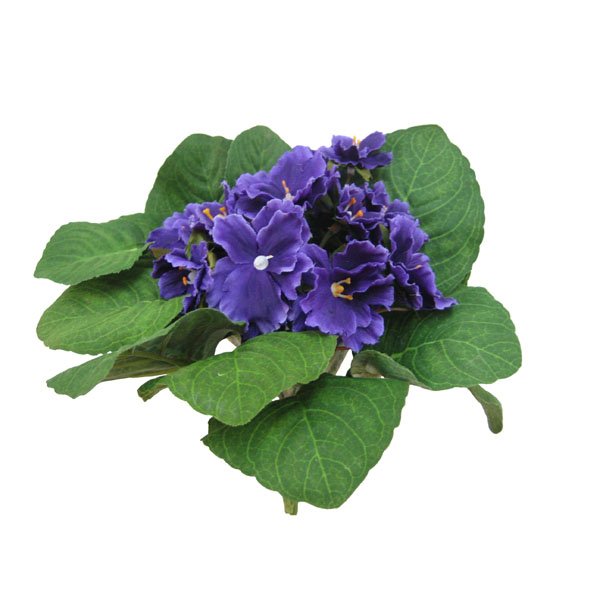 113.82 рубГоршечные растенияФиалка горшечная новаяВысота-20смКоличество в упаковкеупакшт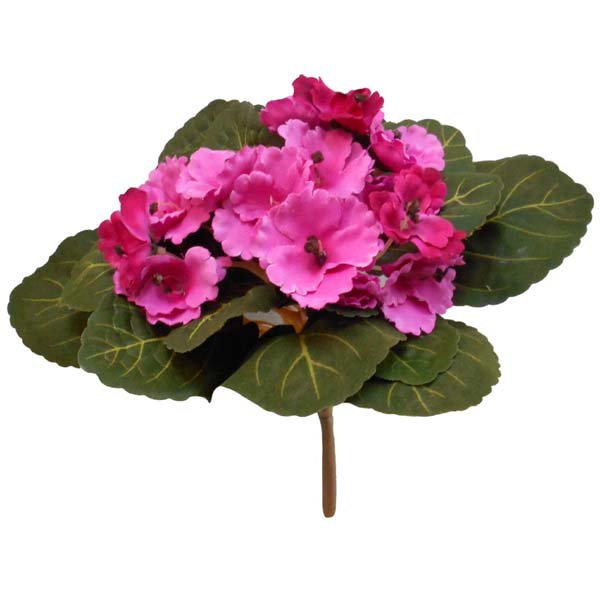 103.20 руб103.20 рубГоршечные растенияФуксия горшечная средняяВысота-37смКоличество веток-7штКоличество в упаковкеупак1шт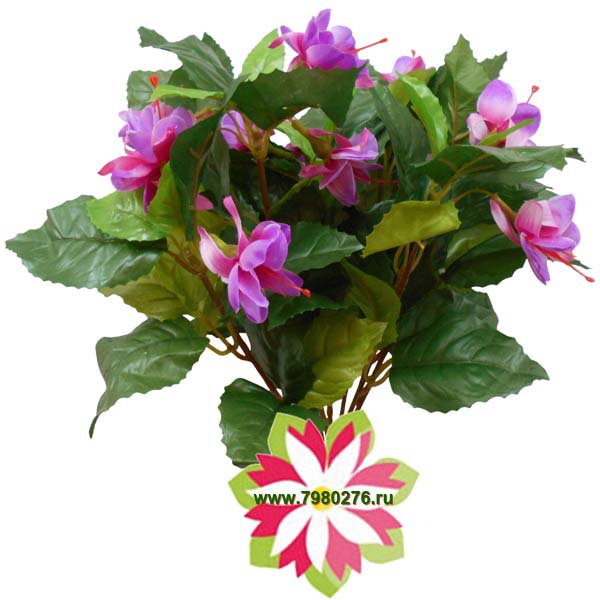 150.20 руб150.20 рубГоршечные растенияХлорофитум среднийВысота-65смКоличество в упаковкеупак1шт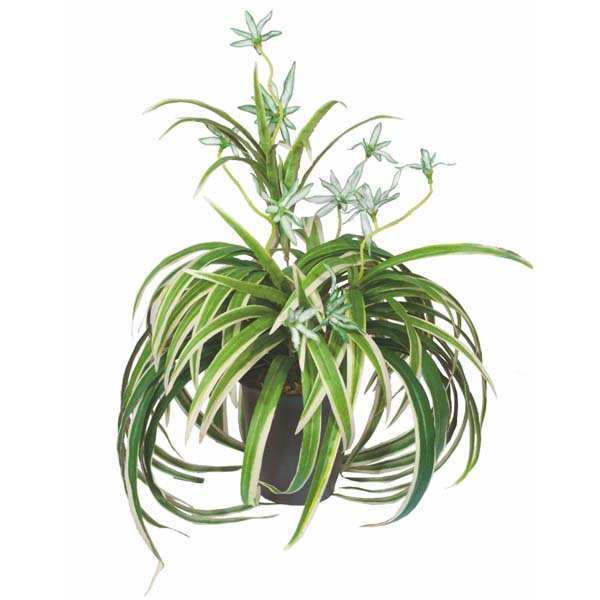 170 руб170 рубГоршечные растенияХризантема горшечная новаяВысота-30смКоличество голов-5штКоличество в упаковкеупак1шт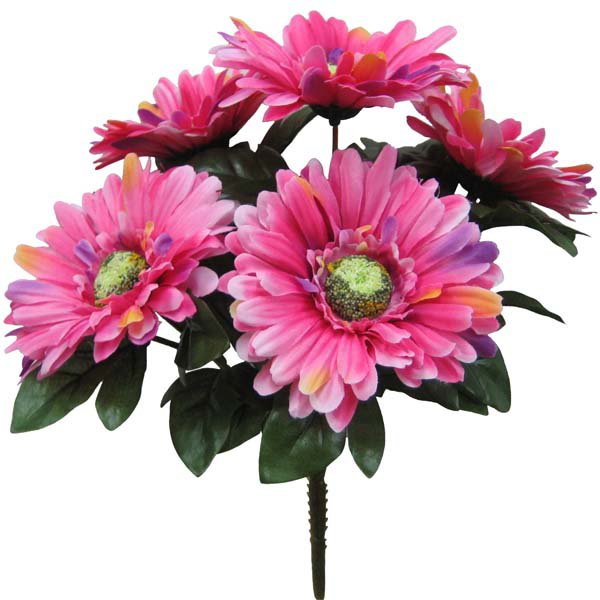 101.10 руб101.10 рубГоршечные растенияЦикломен горшечный новыйВысота-31смКоличество в упаковкеупак1шт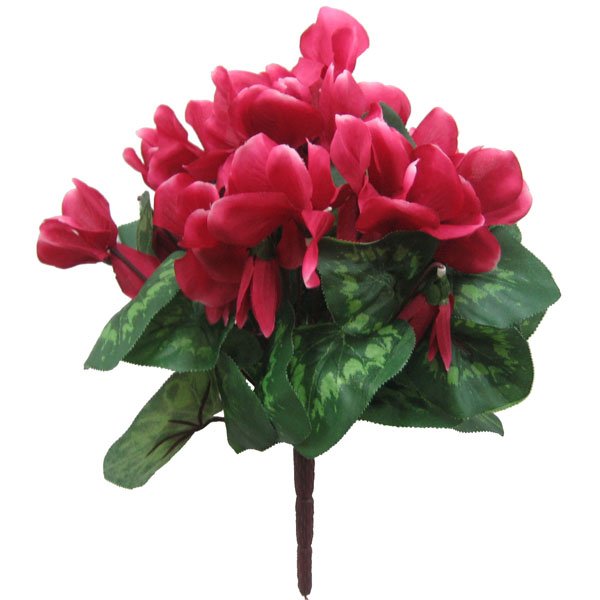 149.40 руб149.40 руб149.40 рубГоршечные растенияЦиния горшечная ПаулаВысота-34смКоличество голов-3штКоличество в упаковкеупак1шт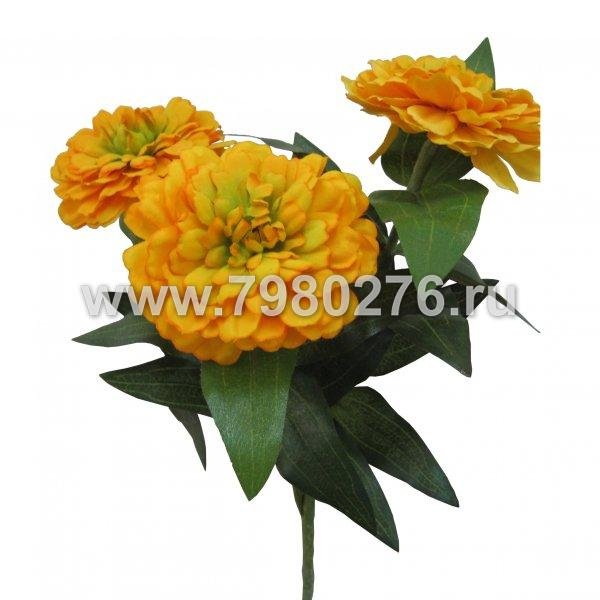 129.20 руб129.20 руб129.20 рубГоршечные растенияМальва горшечная 9 головВысота-50смКоличество в упаковкеупак2шт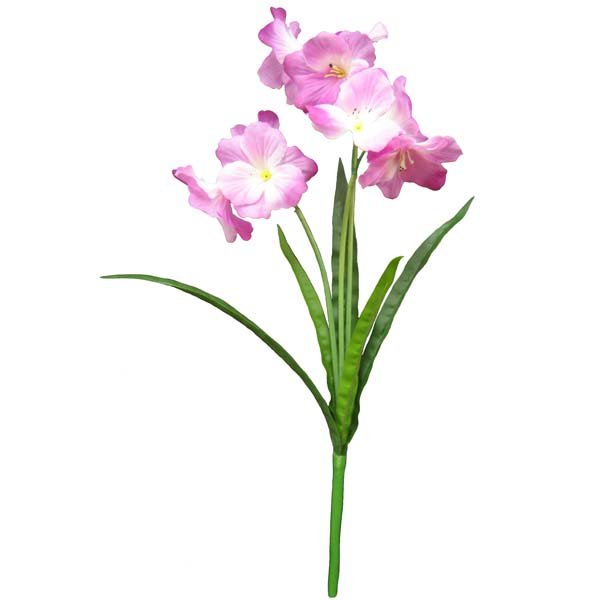 50.50 руб50.50 руб50.50 рубГоршечные растенияГерань горшечная ФортиВысота-46смКоличество в упаковкеКоличество веток-9штупак12шт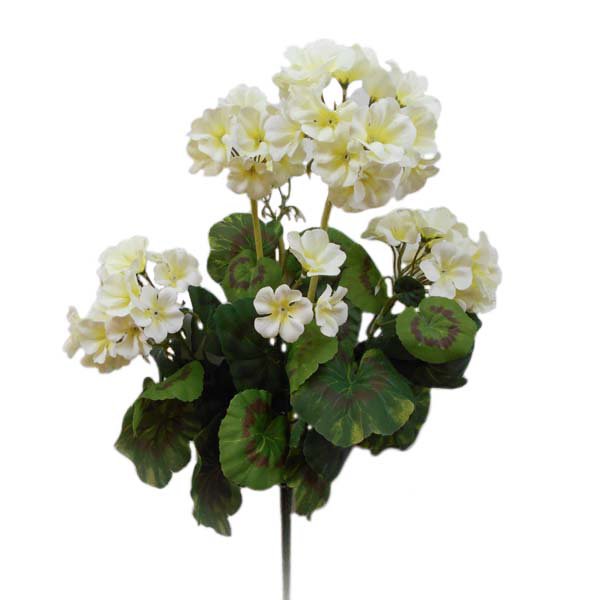 185.11 руб185.11 руб185.11 рубГоршечные растенияБонсай в горшке БуддаВысота-27смКоличество в упаковкеупак1шт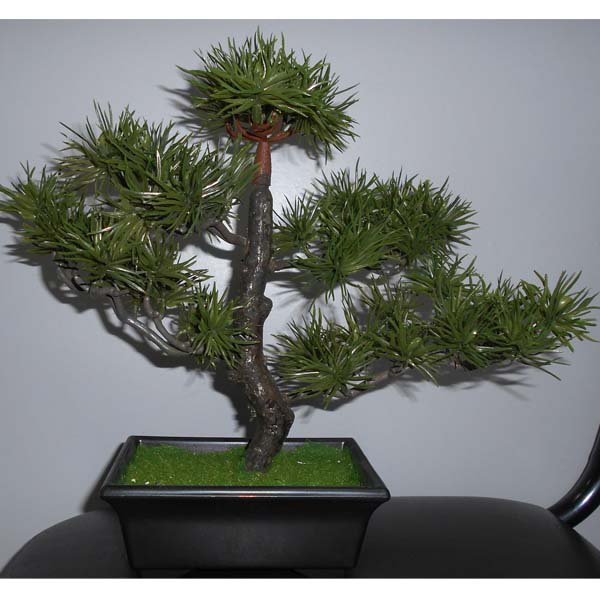 693	 руб693	 руб693	 рубГоршечные растенияБонсай в горшкеВостокВысота-42смКоличество в упаковкеупак1шт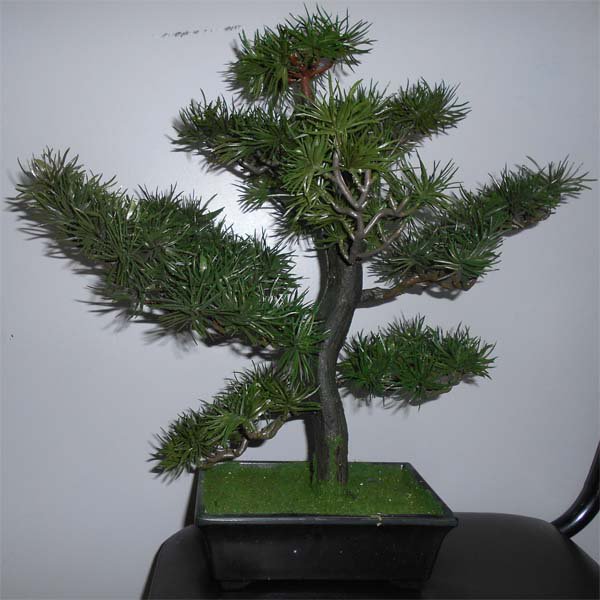 1067.85 руб1067.85 руб1067.85 рубГоршечные растенияЦикломен горшечный Визит Высота-35смКоличество в упаковкеупак1шт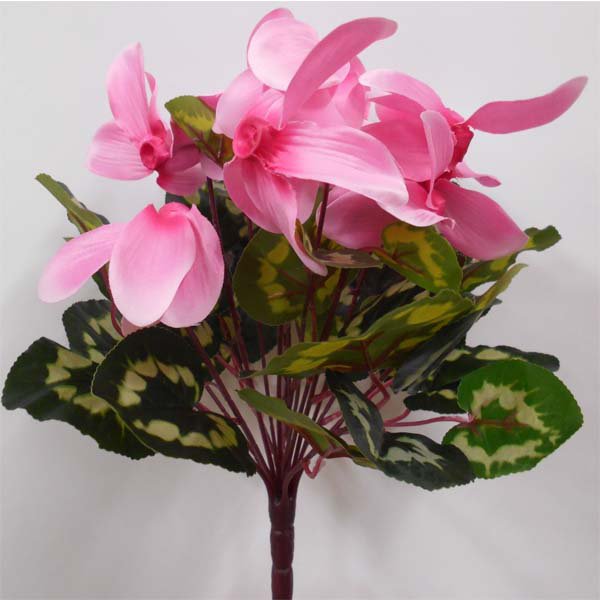 221.35 руб221.35 руб221.35 рубГоршечные растенияАзалия горшечная ВальсВысота-35смКоличество в упаковкеупак1шт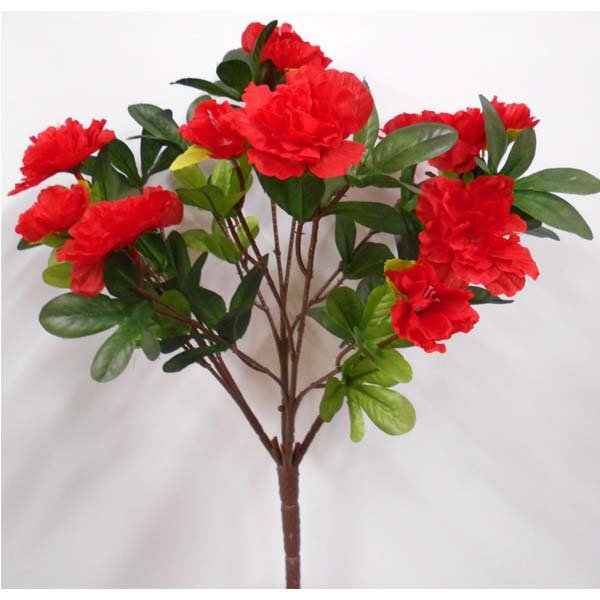 159.90 руб159.90 руб159.90 рубГоршечные растенияЛотос горшечный латексный ПарусВысота-63смКоличество в упаковкеупак1шт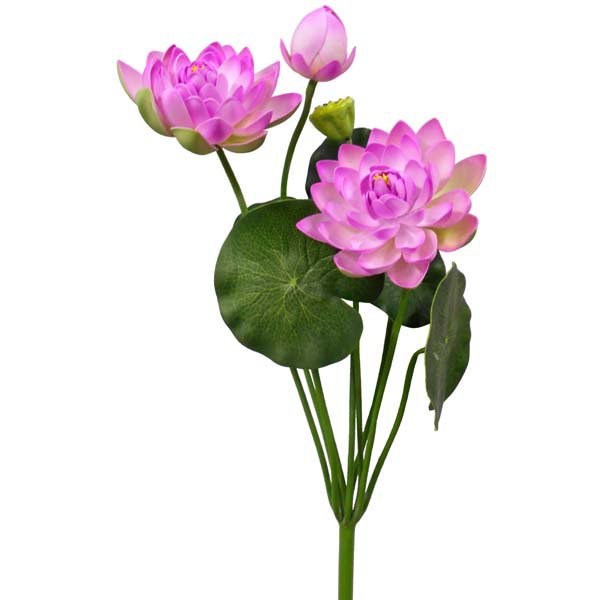 274.35 руб274.35 руб274.35 рубГоршечные растенияАзалия горшечная НовеллаВысота-50смКоличество в упаковкеупак1шт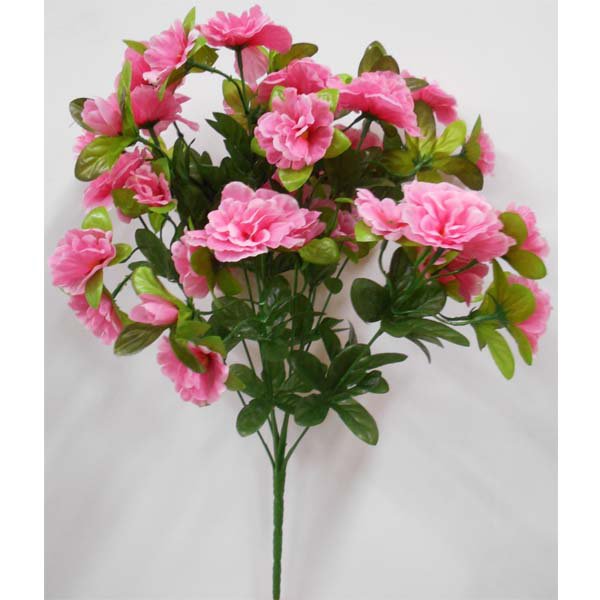 186.06 руб186.06 руб186.06 рубГоршечные растенияПапоротник декоративный ВихрьВысота-58смКоличество листьев-32Количество в упаковкеупак1шт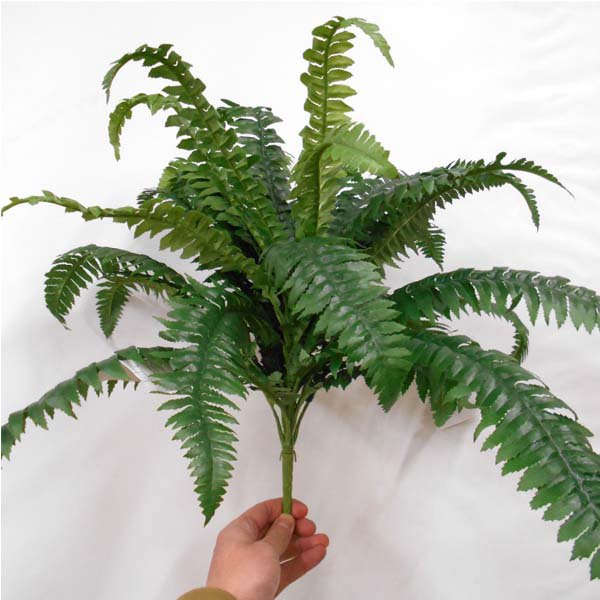 362.25 руб362.25 руб362.25 рубГоршечные растенияПапоротник декоративный МаякВысота-55смКоличество листьев-23Количество в упаковкеупак1шт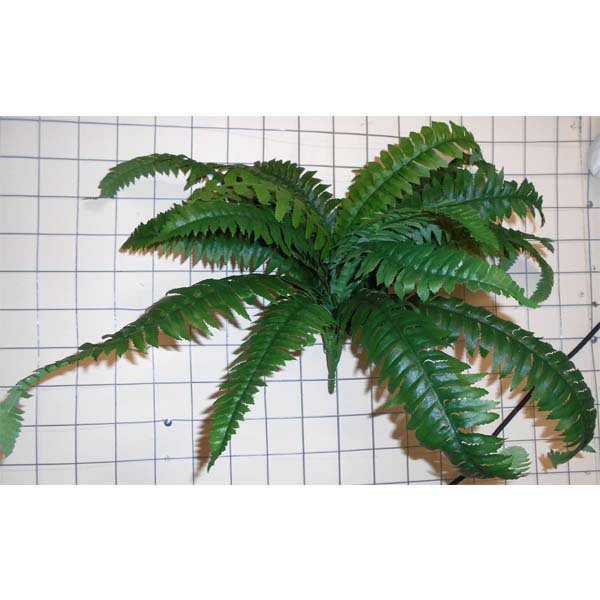 297.50 руб297.50 руб297.50 рубГоршечные растенияИрис 9 голов КасатикВысота-53смКоличество веток-9штКоличество в упаковкеупак1шт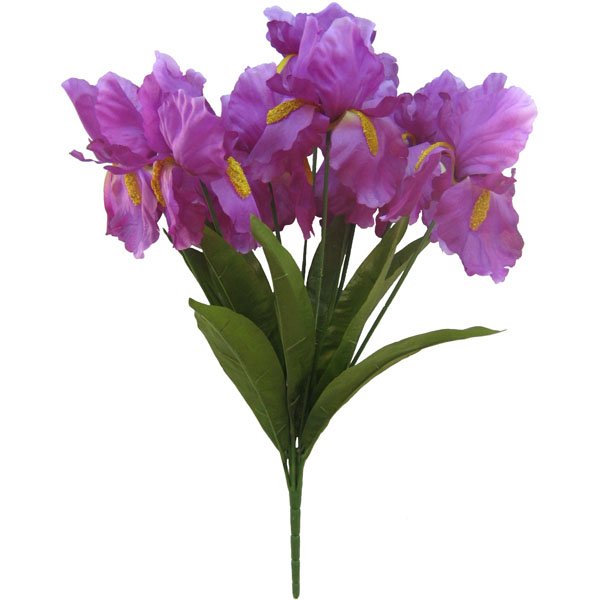 173.25 руб173.25 руб173.25 руб